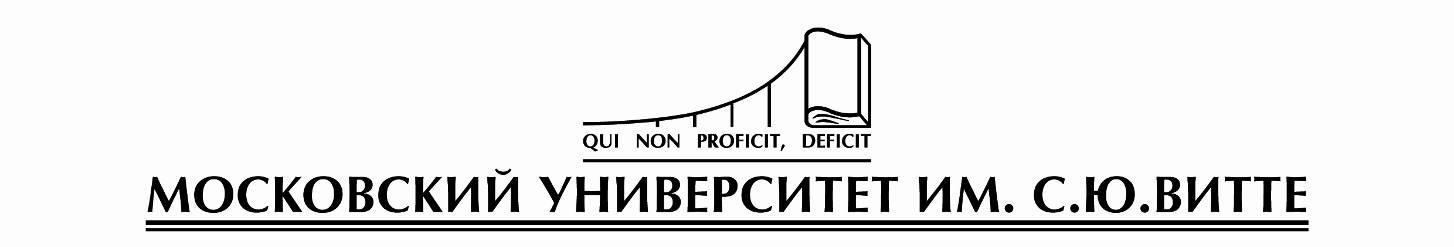 Кафедра «Математика и информатика»МЕТОДИЧЕСКИЕ УКАЗАНИЯ по выполнению рейтинговой работы по дисциплине «Информационные технологии в экономике»Уровень высшего образования:БакалавриатМосква 2017СОДЕРЖАНИЕ1. ОБЩИЕ ПОЛОЖЕНИЯ	32. ЗАДАНИЯ ДЛЯ ВЫПОЛНЕНИЯ РЕЙТИНГОВОЙ РАБОТЫ	33. РЕКОМЕНДАЦИИ ПО ВЫПОЛНЕНИЮ РЕЙТИНГОВОЙ РАБОТЫ	64. ТРЕБОВАНИЯ К ОФОРМЛЕНИЮ РЕЙТИНГОВОЙ РАБОТЫ	75. КРИТЕРИИ ОЦЕНКИ РЕЙТИНГОВОЙ РАБОТЫ	76. ПРИЛОЖЕНИЕ……………………………………………………………………..81.   ОБЩИЕ ПОЛОЖЕНИЯРейтинговая работа по дисциплине выполняется обучающимся в ходе самостоятельной работы и является обязательным элементом балльно-рейтинговой системы (БРС) Университета.Рейтинговая работа  – Групповой проектГрупповой проект – групповая письменная работа, требующая  от обучающихся умения собирать и систематизировать материал,  сравнивать, сопоставлять и обобщать его, формулировать обоснованные выводы и предложения. Выполнение группового проекта ориентировано на развитие интеллектуальных способностей и повышение творческого потенциала обучающихся, а также на умение работать в группе.Выполнение группового проекта рассчитано на обретение навыков правильного применения полученных теоретических знаний в конкретных условиях, умения абстрактно мыслить, развитие профессиональных компетенций в целом. Задание для контрольной работы разработано в 10  вариантах. Выбор варианта контрольной работы по начальной букве фамилиивариант 1 «А» - «В»вариант 2 «Г» - «Е»вариант 3 «Ж» - «И»вариант 4 «К» - «Н»вариант 5 «О» - «Р»вариант 6 «С» - «У»вариант7 «Ф» - «Х»вариант 8 «Ц» - «Ч»вариант 9 «Ш»- «Щ»вариант 10 «Э» - «Я»2.  ЗАДАНИЯ ДЛЯ ВЫПОЛНЕНИЯ РЕЙТИНГОВОЙ РАБОТЫРейтинговая работа 6 семестр Бизнес-процессы поставки и продажи товара   в розничном магазине. (укажите основные требования к организационному, информационному, программному обеспечению) Автоматизированное рабочее место бухгалтера. (Укажите его состав. Требования к информационному и программному обеспечению)Интернет-магазин. Особенности функционирования фронт-офиса. (Укажите его состав. Требования к информационному и программному обеспечению)Интернет-магазин. Особенности функционирования бэк-офиса. (Укажите его состав. Требования к информационному и программному обеспечению)Автоматизированное рабочее место кассира небольшой фирмы. (Укажите его состав. Требования к информационному и программному обеспечению)Автоматизированное рабочее место работника склада. (Укажите его состав. Требования к информационному и программному обеспечению)Бизнес-процессы работы с кадрами в небольшой фирме. (укажите основные требования к организационному, информационному, программному обеспечению) Бизнес-процессы работы с входящей и исходящей корреспонденцией небольшой фирмы. (укажите основные требования к организационному, информационному, программному обеспечению) Бизнес-процессы работы с организационно-распорядительной документацией небольшой фирмы. (укажите основные требования к организационному, информационному, программному обеспечению) Автоматизированное рабочее место секретаря. (Укажите его состав. Требования к информационному и программному обеспечению)3.   РЕКОМЕНДАЦИИ ПО ВЫПОЛНЕНИЮ РЕЙТИНГОВОЙ РАБОТЫДля подготовки к выполнению  группового проекта рекомендуется самостоятельное изучение учебной и научной литературы, использование справочной литературы и интернет - ресурсов. По мере изучения темы следует разобрать приведенные задачи с обязательным выполнением задач для самостоятельного решения. При этом оценивается:1) правильность и обоснованность решений задач;2) умение грамотно использовать терминологию, символику и наглядность при выполнении заданий;3) аккуратность, полнота выполнения домашней творческой работы. Задачи должны выполняться самостоятельно. Не самостоятельно выполненная работа лишает студента возможности проверить степень своей подготовленности по теме. Если преподаватель установит несамостоятельное выполнение работы, то она не будет зачтена.Если работа не соответствует этим требованиям, то она возвращается студенту на доработку. Выполненный комплект задач наряду с выполнением тестовых заданий необходим для получения экзамена.Задания и типовые расчеты выполняются в течение семестра, в срок, определяемый графиком учебного процесса, до проведения зачета, экзамена.4.  ТРЕБОВАНИЯ К ОФОРМЛЕНИЮ РЕЙТИНГОВОЙ РАБОТЫРейтинговая  работа выполняется в электронной форме и размещается обучающимся в личном кабинете.Контрольная работа должно быть оформлено в виде документа Word, допускается вставка таблиц, скопированных из Excel. В начале каждого задания должно быть записано его условие, а в конце дан список используемой литературы и источников. Текст на листе должен иметь книжную ориентацию, альбомная ориентация допускается только для таблиц и схем приложений. Поля страницы должны иметь следующие размеры: левое – 3 см, правое  1,5 см, верхнее – 2 см, нижнее – 2 см. Текст печатается через полтора интервала шрифтом Times New Roman, 14 кегль (для сносок 12 кегль), допускаются переносы в словах. Абзац – 1,25 см. Формулы необходимо представлять с помощью редактора формул.Номера страниц размещаются в нижнем правом углу. Применяется сквозная нумерация листов, начиная с титульного листа и включая приложения (если есть). Номер листа на титульном листе не проставляют. Второй лист контрольной работы – содержание. Решение задач контрольной работы рассчитано на обретение навыков правильного применения полученных теоретических знаний в конкретных условиях.5.  КРИТЕРИИ ОЦЕНКИ РЕЙТИНГОВОЙ РАБОТЫ     Для оценки рейтинговой работы – контрольной работы критерии следующие:От 85 до 100 баллов ставится, если соблюдены все требования к выполнению контрольной работы, выводы обоснованы, соблюдены требования к внешнему оформлению контрольной работы.От 66 до 84 баллов – основные требования к выполнению контрольной работы соблюдены, но при этом допущены недочёты. В частности, имеются неточности в изложении материала; имеются упущения в оформлении.От 50 до 65 баллов – имеются существенные отступления от требований к содержанию контрольной работы. В частности: допущены ошибки в изложении материала, имеются ссылки на законодательство, утратившее силу49 баллов и менее – обнаруживаются существенные ошибки в изложении материала, имеются ссылки на законодательство, утратившее силу, есть невыполненные задания.Основные критерии и показатели оценки домашнего творческого заданияБалльная шкала для оценки домашнего творческого задания6. ПРИЛОЖЕНИЕТитульный лист рейтинговой работыКафедра   ___Математика и информатика_________________________Рейтинговая работа _______________________________________________                                         (домашняя творческая работа, расчетно-аналитическое задание, реферат, контрольная работа)по дисциплине     _________________________________________________Задание/вариант №  ____________Тема*  ______________________________________________________________Выполнена обучающимся группы ____________________________________________________________________________(фамилия, имя, отчество)Преподаватель  ____________________________________________________                                               (фамилия, имя, отчество)Москва – 201__ г.* при наличииКритерииПоказателиИспользование современной научной литературыДиапазон и качество (уровень) используемого информационного пространстваВладение языком дисциплины (понятийно-категориальным аппаратом)Четкое и полное определение рассматриваемых понятий (категорий), приводя соответствующие примеры в строгом соответствии с рассматриваемой проблемойСамостоятельная интерпретация описываемых в домашнем творческом задании фактов и проблемУмелое использование приемов сравнения и обобщения для анализа взаимосвязи понятий и явлений. Личная оценка (вывод), способность объяснить альтернативные взгляды на рассматриваемую проблему и прийти к сбалансированному заключениюЯзык и стиль работыСоблюдение лексических, фразеологических, грамматических и стилистических норм русского литературного языкаАккуратность оформления и корректность цитированияОформление текста с полным соблюдением правил русской орфографии и пунктуации, методических требований и ГОСТа.ПозициярефератаМакс. количество баллов(max = 100)Содержание элементов оценкии критерии распределения балловОглавление5- раскрытие пунктами оглавления обозначенной темы – максимум 5 баллов.Введение25- степень отражения актуальности темы – максимум 9 баллов;- определение цели работы – максимум 8 баллов;- постановка задач по достижению поставленной цели – максимум 8 баллов. Основная часть25- раскрытие базовых определений (понятий, терминов) – максимум 5 баллов;- критический анализ точек зрения авторов (школ, подходов) –  максимум 5 баллов;- полнота раскрытия темы – максимум 5 баллов;-  логическая связность изложения материала – 5 баллов;- авторская позиция по рассматриваемой проблеме – максимум 5 баллов.Заключение25- наличие кратких ответов на поставленные в работе задачи – максимум 9 баллов;- содержательность выводов – максимум 8 баллов;- степень обобщения работы – максимум 8 баллов.Список литературы15- соответствие использованной литературы теме работы – максимум 4 балла;- разнообразие характера используемых источников (учебники и учебные пособия, монографии, статьи, интернет-источники и др.) – максимум 4 балла;- современность литературы – максимум 2 балла;- наличие корректных ссылок в работе на источники литературы и веб-сайты – максимум 5 баллов.Оформление работы5Соответствие ГОСТу и требованиям ВУЗа